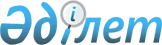 О внесении дополнений и изменений в приказ Министра финансов Республики Казахстан от 1 апреля 2010 года № 141 "Некоторые вопросы Единой бюджетной классификации Республики Казахстан"
					
			Утративший силу
			
			
		
					Приказ Министра финансов Республики Казахстан от 1 сентября 2010 года № 432. Зарегистрирован в Министерстве юстиции Республики Казахстан 8 сентября 2010 года № 6466. Утратил силу приказом Министра экономики и бюджетного планирования Республики Казахстан от 13 марта 2013 года № 71

      Сноска. Утратил силу приказом Министра экономики и бюджетного планирования РК от 13.03.2013 № 71 (вводится в действие со дня его официального опубликования).      ПРИКАЗЫВАЮ:



      1. Внести в приказ Министра финансов Республики Казахстан от 1 апреля 2010 года № 141 "Некоторые вопросы Единой бюджетной классификации Республики Казахстан" (зарегистрированный в Реестре государственной регистрации нормативных правовых актов за № 6148), следующие дополнения и изменения:



      в приложении 1 к указанному приказу:



      в классификации поступлений бюджета:



      в категории 1 "Налоговые поступления":



      в классе 05 "Внутренние налоги на товары, работы и услуги":



      в подклассе 1 "Налог на добавленную стоимость":



      дополнить спецификами 11, 12 следующего содержания:

      "11 Перечисление (возврат) налогоплательщиком суммы превышения налога на добавленную стоимость, ранее возвращенной из бюджета и не подтвержденной к возврату при проведении налоговой проверки



      12 Перечисление (возврат) суммы пени, приходящейся на возвращенную сумму превышения налога на добавленную стоимость, ранее возвращенной из бюджета и не подтвержденной к возврату при проведении налоговой проверки";



      в категории 5 "Погашение бюджетных кредитов":



      в классе 01 "Погашение бюджетных кредитов":



      дополнить подклассом 2 "Возврат сумм неиспользованных бюджетных кредитов":



      дополнить спецификами 01, 02 следующего содержания:

      "01 Возврат неиспользованных бюджетных кредитов, выданных из республиканского бюджета



      02 Возврат неиспользованных бюджетных кредитов, выданных из местного бюджета";



      в функциональной классификации расходов бюджета:



      в функциональной группе 09 "Топливно-энергетический комплекс и недропользование":



      в функциональной подгруппе 9 "Топливо и энергетика":



      по администратору бюджетных программ 233 "Министерство индустрии и новых технологий Республики Казахстан":



      дополнить бюджетной программой 025 следующего содержания:

      "025 Передислокация ведомств Министерства энергетики и минеральных ресурсов Республики Казахстан";



      в функциональной группе 16 "Погашение займов":



      в функциональной подгруппе 1 "Погашение займов":



      по администратору бюджетных программ 257 "Управление финансов области":



      дополнить бюджетной программой 018 следующего содержания:

      "018 Возврат неиспользованных бюджетных кредитов, выданных из республиканского бюджета";



      по администратору бюджетных программ 356 "Управление финансов города республиканского значения, столицы":



      дополнить бюджетной программой 019 следующего содержания:

      "019 Возврат неиспользованных бюджетных кредитов, выданных из республиканского бюджета";



      по администратору бюджетных программ 452 "Отдел финансов района (города областного значения)":



      дополнить бюджетной программой 021 следующего содержания:

      "021 Возврат неиспользованных бюджетных кредитов, выданных из местного бюджета";



      по администратору бюджетных программ 459 "Отдел экономики и финансов района (города областного значения)":



      дополнить бюджетной программой 022 следующего содержания:

      "022 Возврат неиспользованных бюджетных кредитов, выданных из местного бюджета".



      2. Департаменту методологии бюджетного процесса (А.Н. Калиева) обеспечить государственную регистрацию настоящего приказа в Министерстве юстиции Республики Казахстан.



      3. Настоящий приказ вводится в действие со дня его государственной регистрации.      Министр                                    Б. Жамишев
					© 2012. РГП на ПХВ «Институт законодательства и правовой информации Республики Казахстан» Министерства юстиции Республики Казахстан
				